2023年1月13日関係各位酸化ストレス学会　若手の会会長　安井博宣 フリーラジカルスクール2022開催のお知らせ謹啓　厳冬の候、先生方におかれましては益々ご清栄のことと、お慶び申し上げます。　　　さて、このたび、日本酸化ストレス学会協賛の下で「Free Radical School 2022」を下記の要領で開催することになりましたのでご案内申し上げます。諸先生方のご支援のお蔭をもちまして、本スクールも今回で12回目の開催を迎えます。　今年も、酸化ストレス学会のみならず様々な学会や企業から講師をお招きし、バラエティ豊かな講義をしていただく予定です。　ご多忙中恐縮でございますが、ご所属先などの学生さんに、本スクールをお知らせ頂き、参加を勧めて頂けましたら幸いです。若い皆様と先生方のご参加を、心よりお待ちしております。謹白記1. 名称：Free Radical School 2022 2. 会期：2023年2月23日（木・祝）～2月24日（金）3. 会場：倶楽部 錦渓（定山渓研修保養施設）およびWeb会場（Zoom）〒061-2303 札幌市南区定山渓温泉西1丁目4番地 TEL 011-522-66694. 宿泊施設：倶楽部 錦渓（定山渓研修保養施設）5. プログラム：2022年1月下旬に若手の会HPおよびFacebookページに掲載予定6. 定員：オンサイト50名、オンラインは制限なし7. 参加費（オンライン・オンサイト共通）：一般 \2,000、学生 無料-8. 宿泊費：現地参加者に別途ご案内いたします。9. 参加登録：酸化ストレス学会　若手の会のHPより事前参加登録をして下さい。（若手の会のHP 　https://yfrsince2020.wixsite.com/my-site）10. 事前参加登録期間：2023年2月10日（金）まで以上（別紙１）フリーラジカルスクール日程概略○日程概略（予定）2月23日（木・祝）　※フリーラジカルスクール講師・若手の会会員が対象14:00～14:45　参加受付14:45～15:00　開校式15:00～18:15　講義（6コマ）18:15～19:00　夕食19:15～20:15　学生&若手研究者発表　（演題数により時間変更あり）20:15～21:00　若手の会総会2月24日（金）07:00～07:45　朝食08:00～12:00　講義（7コマ）12:00～12:45　昼食12:45～13:45　講義（2コマ）13:45～14:00　閉校式・優秀演題賞表彰式（別紙２）学生&若手研究者発表　演題募集要項学生&若手研究者発表　演題募集要項演題登録期間　　　　　　　　　　　　　　　　　　　　　　　　　　　　　　　　　　1) 2023年2月10日（金）まで2) 参加登録時に「発表の有無」を「あり」と選択してください。3) 発表申込みを頂いた方には、事務局から個別に抄録提出のお願いを差し上げます。応募資格　　　　　　　　　　　　　　　　　　　　　　　　　　　　　　　　　　　　1) 原則として筆頭発表者1名に対し、1演題の応募が可能です。2) 発表者（筆頭発表者）は日本酸化ストレス学会会員もしくは日本酸化ストレス学会に入会予定の方に限ります発表形式　　　　　　　　　　　　　　　　　　　　　　　　　　　　　　　　　　　　1) 口頭発表のみ2) 発表10分間、質疑応答2分間（演題数により変更の可能性があります）優秀演題賞　　　　　　　　　　　　　　　　　　　　　　　　　　　　　　　　　　1) 全ての演題を選考の対象とします。2) 受賞者はスクール講師および若手の会会員による選考委員会で決定します。演題登録方法　　　　　　　　　　　　　　　　　　　　　　　　　　　　　　　　　　酸化ストレス学会 若手の会ホームページの「フリーラジカルスクール」のページより、参加登録と同時に演題登録を行って下さい。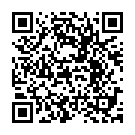 酸化ストレス学会 若手の会HP：https://yfrsince2020.wixsite.com/my-site